Community Viewer (CV) 3.1 Production Operations Manual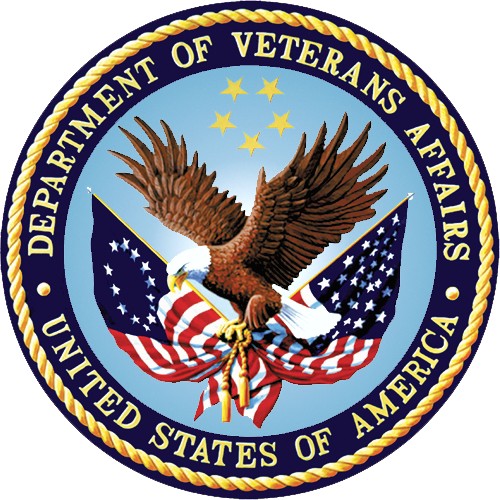 August 2019Version 1.2Department of Veterans  Affairs Office of Information and Technology (OIT)Revision HistoryArtifact RationaleThe Production Operations Manual (POM) provides the information needed by the Production Operations team to maintain and troubleshoot the product. The POM must be provided prior to release of the product.Table of ContentsTable of FiguresFigure 1:  Database Names Tree	5Figure 2:  Source/Device/Database Dialog Box	5Figure 3:  Restore Plan Dialog Box	6Figure 4:  Data Retrieval from VA Systems	11Figure 5:  PPMS DWS Retrieval	12Figure 6:  System Status Check Sequence	13Figure 7:  Connection Status Details	14Figure 8:  Patching Process for CV Components	16Figure 9:  Session Timeout Notification	18Figure 10: Session Timeout	18Figure 11: Connection Error	19Figure 12:  jMeadows Log Output	20Figure 13:  CV Architecture and Components	22Figure 14: Audit Log	24Table of TablesTable 1:  Virtual Machine (VM) Hardware Specifications	4Table 2:  Access Control Design	9Table 3:  CV Scheduled Downtime Notification List (VA Stakeholders)	9Table 4:  Response Time Log Location	20Table 5:  User Authentication Sequence Overview	25Table 6:  CV External Dependent Systems	26Table 7:  Responsibility Matrix (Operational Roles and Responsibilities)	27Table 8:  Acronyms and Abbreviations	31IntroductionCommunity Viewer (CV) is a browser-based software application that facilitates the secure exchange of data between Department of Veterans Affairs (VA) systems and authorized non-VA providers, known as Community Care Providers (CCPs) or Provider Profile Management System (PPMS) providers. The exchange of data improves the coordination of care and continuity of care for VA patients receiving treatment outside of the VA network.CV pulls information from VA health care systems in real time for viewing within a web browser. Through CV, VA Staff (VAS) assign patients to CCPs and Risk Management (RM) users, allowing them access to view consolidated patient data from multiple Veterans Information Systems and Technology Architecture (VistA) systems.Routine OperationsRoutine operations are performed by System Administrators to ensure the upkeep, configuration, and reliable operation of computer systems. System Administrators also ensure that the uptime, performance, resources, and security of the systems meet the needs of the end users.Administrative ProceduresSystem StartupThe start of the CV database (DB) servers is performed by Team AbleVets Operations in the Austin Information Technology Center (AITC).A detailed list of the servers referenced throughout the system startup procedures can be found in the International Business Machines Corporation (IBM) Rational Source Control Repository. 1         NOTE: The following procedures apply to both the VA Staff and CCP modules of CV.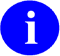 Start the CV DB servers in AITCThe DB server processes are configured to run as system services and are automatically started with the DB serversValidationStartup is validated through the successful smoke test of the application; loading the CV Login page and logging in to the application confirms that the DB servers are up and operationalThe Operations team logs in to each DB server to validate that the Microsoft (MS) Structured Query Language (SQL) Server service has started; if the service has started, it signifies that the DB servers are up and operationalThe Operations team logs in to each DB server, opens SQL Server Management Studio (SSMS) and connects to the DB; the connection is successful if the DB servers are up and operational1 NOTE: Access to IBM Rational is restricted and must be requested.Start the VistA Data Service (VDS) servers in AITCThe service processes are configured to run as system services and are automatically started with the VDS serversValidationStartup is validated through the successful smoke test of the application; loading the CV Login page and logging in to the application confirms that the servers are up and operationalIf startup is unsuccessful, the Operations team investigates the server log files and determines the correct resolution, possibly server rebootsStart the jMeadows servers in AITCThe service processes are configured to run as system services, which are automatically started with the serversValidationStartup is validated through the successful smoke test of the application; loading the CV Login page and logging in to the application confirms that the servers are up and operationalIf startup is unsuccessful, the Operations team investigates the server log files and determines the correct resolution, possibly server rebootsStart the CV web application servers (cloud)The service processes are configured to run as system services and are automatically started with the application serversValidationStartup is validated through the successful smoke test of the application; loading the CV Login page and logging in to the application confirms that the servers are up and operational (Detailed information can be found in the Installation Verification Procedures section of the CV 3.1 Deployment, Installation, Backout and Rollback Guide [DIBR]. Once approved, all project documentation is available on the Project Joint Legacy Viewer (JLV)/CV SharePoint site2.)If startup is unsuccessful, the Operations team investigates the server log files and determines the correct resolution, possibly server rebootsInfrastructure Operations (IO) personnel start the CV web application servers for CCPs in AITC non-cloud environmentThe service processes are configured to run as system services and are automatically started with the serversValidationStartup is validated through the successful smoke test of the application; loading the CV Login page and logging in to the application confirms that the DB is up and operational (Detailed information can be found in Section 4.9 of the CV 3.1 DIBR. Once approved, all project documentation is available on the Project JLV/CV SharePoint site. See 4.b.i, immediately above, for the repository link.2 NOTE: Access to the Project JLV/CV SharePoint site is restricted and must be requested.If startup is unsuccessful, IO investigates the server log files and determines the correct resolution, possibly server rebootsLog in with a VA Staff user test account:Use a Personal Identity Verification (PIV) card and Personal Identification Number (PIN), when promptedVerify that the CV Login page for VA Staff displays as expected and that the system status indicates services are online and connectedEnter Access/Verify codesVerify VA Staff Portal loads       NOTE: The CV Operations and Engineering teams run a script to ensure that all systems are operational. In addition, opening the Uniform Resource Locator (URL) for CV ensures that all CV context roots are successfully reached.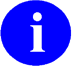 Log in to the CV web application with a CCP test username and password:Verify that the CV Login page for CCPs displays as expected and indicates that the system status indicates that services are online and connectedEnter username (National Provider Identifier [NPI] or e-mail address) and passwordVerify Provider Portal loadsSystem Startup from Emergency ShutdownIf there is a power outage or other abrupt termination of the server operating systems, start up the servers as detailed in System Startup and allow the operating system to check the disks for corruption. Consult with IO to ensure that the DB successfully recovers.System ShutdownShutdown procedures are performed during a published maintenance window, when there are few users accessing the system, to avoid impacting transactions in progress. Table 1 lists the AITC servers. A diagram of the CV Production environment can be found in the CV 3.1 DIBR (Figure 1). Once approved, all project documentation is available on the Project JLV/CV SharePoint site. See System Startup for the link to the repository.Shut down the WebLogic services on the CV web application servers in AITCShut down the CV web application servers in AITC (cloud)Shut down the CV web application servers in AITC (non-cloud)Shut down the WebLogic services on the jMeadows servers in AITCShut down the jMeadows servers in AITCShut down the WebLogic services on the VDS servers in AITCShut down the VDS servers in AITCShut down the CV DB servers in AITCTable 1: Virtual Machine (VM) Hardware SpecificationsA detailed list of the servers referenced throughout this POM can be found in IBM Rational Source Control. See System Startup for the link to the repository.Emergency System ShutdownThe emergency system shutdown procedure is to shut down all servers (CV web applications in both cloud and non-cloud environments, jMeadows, VDS, and the CV DB) in AITC, in any order.A detailed list of the servers referenced throughout this POM can be found in IBM Rational Source Control. See System Startup for the link to the repository.Backup and RestoreThis section provides a high-level description of the backup and restore strategy, including all components that require backup and the devices or infrastructure that perform the backup and restore procedures.IO manages the platform and installation of both the operating systems and the baseline installation of the MS SQL Server in the VA Production environment.Backup ProceduresBackups of the CV DB are configured to run, automatically, at midnight daily. The DB servers are backed up at the IO data center by the AITC Systems Administrators using IO’s backup solution. The DB servers also have a MS SQL DB maintenance that automatically backs up each DB to the following location on each server:A detailed list of the servers referenced throughout this POM can be found in IBM Rational Source Control. See System Startup for the link to the repository.D:\DBBackupsD:\DBBackups\TransactionLogsRestore ProceduresThe items necessary for the recovery of the DBs are:DB backup (.bak) file for the CV DBEncryption keys for the DB Restore a full DB backup:Connect to the appropriate instance of the MS SQL Server DB Engine in SSMSClick the server name to expand the server treeRight-click DatabasesFigure 1:  Database Names Tree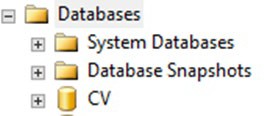 Click Restore DatabaseUse the Source section on the General page to specify the source and location of the backup sets to restore; select the following options:Click the Browse (...) button to open the Select Backup Devices dialog boxSelect File in the Backup Media Type box, then click AddNavigate to the location of the backup file (.bak) of the CV DB, then click OKAfter you add the devices you want to the Backup Media Type box, click OK to return to the General pageSelect the name of the DB to be restored (CV) in the Source Device: DB List boxFigure 2: Source/Device/Database Dialog Box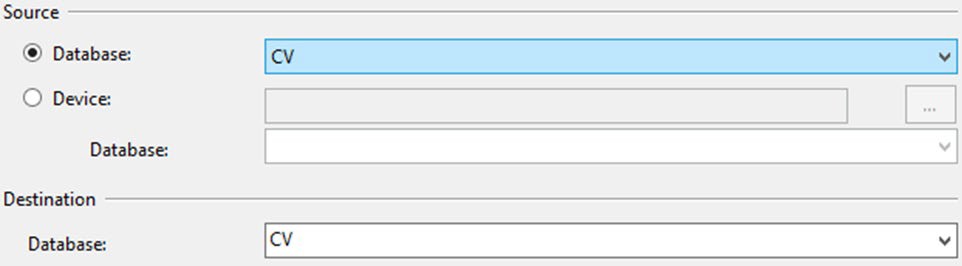 The Database box in the Destination section automatically populates with the name of the DB to be restoredSelect CV from the dropdownLeave the default in the Restore To box as the last backup taken, or click Timeline to access the Backup Timeline dialog box to manually select a point in time to stop the recovery actionSelect the backups to restore in the Backup Sets to Restore gridThis grid displays the backups available for the specified locationBy default, a recovery plan is suggested; to override the suggested recovery plan, change the selections in the gridFigure 3: Restore Plan Dialog Box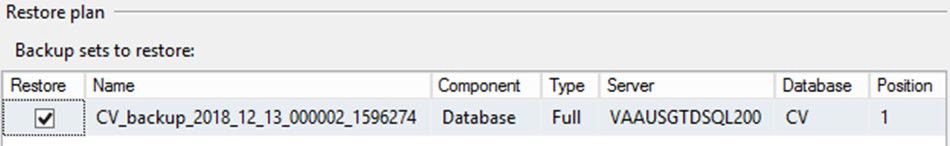 Backups dependent upon the restoration of an earlier backup are automatically deselected when the earlier backup is deselected         NOTE: Default options are not selected if an attribute necessary for restoration is not contained within the default backup.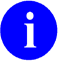 Alternatively, click Files in the Select a Page pane to access the Files dialog boxRestore the DB to a new location by specifying a new restore destination for each file in the Restore the database files as gridBackup TestingA detailed list of the servers referenced throughout this POM can be found in IBM Rational Source Control. See System Startup for the link to the repository.ServersBackups of the VMs are done at the VA data center by AITC Systems AdministratorsBackups are performed dailyTesting of the backups is performed by IOValidation of restorations are confirmed by:Validating that all software/configurations are restored from the expected configurationConfirming that the configuration files contain server-specific settingsValidating that the application server starts as expected through logs and a smoke test of the applicationDBBackups are performed at midnight dailyBackups are periodically restored, on an ad hoc basis, to the backup DB servers to test the restore procedures and the integrity of the backup filesAITC System Administrators validate that data in the DB contains up-to-date entries for the user profiles and audit loggingValidation of operations is confirmed through a smoke test of the applicationStorage and RotationIO manages the platform and any storage and rotation scheduling in the CV Production environment. IO ensures the system and storage arrays are operating properly, with daily inspections of CV QoS logs and system notifications.Team AbleVets is responsible for ensuring that the partition structure in use is sufficient, which, in turn, ensures there is enough storage space.Security/Identification (ID) ManagementAccess to CV is restricted to authorized VistA users within, and authorized providers outside of, the VA. Authorized VistA users are referred to as VA Staff. Authorized providers outside of the VA are referred to as CCPs (or PPMS providers). CV utilizes HTTP Strict Transport Security (HSTS) which is a web security policy mechanism that helps to protect websites against protocol downgrade attacks and cookie hijacking.Three tables within the CV DB are used for ID management; the PPMS_Provider table, the C_Provider table, and the VAS_UserRole table:The PPMS_Provider table within the CV DB lists CCPs’ first names, last names, e-mail address, and their associated NPI numbersThe C_Provider table within the CV DB lists CCPs’ and RM users’ first names, last names, and their associated e-mail addressesThe VAS_UserRole table within the CV DB assigns roles to VA Staff users specific to their function (e.g., Tier 1 VA Staff, Tier 2 VA Staff, Risk Management Provider Manager [RMPM], or Service Desk User [SDU]) and stores their associated PIV informationThe CV Login page guides VA Staff users through the login process, including, where necessary, fields to enter specific credentials. The CV Login page fields request the VA Staff user’s Access/Verify Codes, Agency, and Site. VA Staff users must have their PIV card in place before entering the CV URL into the address bar of a supported browser.SDUs must have their PIV card in place before entering the CV URL into the address bar of a supported browser. SDUs log in with their PIV card and PIN but are not required to have or use Access/Verify codes.CCPs can use either the e-mail address associated with their account or their NPI, and a password to log in. CV queries PPMS during login to see if a provider has an NPI listed within PPMS. If they do, they are considered “active.” If there is no NPI listed for a provider, they are not considered active, and will be unable to log in to CV.         NOTE: The username field of the CV Login page has been made a free text field to accommodate either an e-mail address or NPI entry.A detailed overview of the login process, from the user’s perspective, can be found in the CV 3.1 VA Staff User Guide and the CV 3.1 Community Care Provider (CCP) User Guide. Once approved, all project documentation is available on the Project JLV/CV SharePoint site. See System Startup for the link to the repository.Identity ManagementAny VA user with VistA credentials can access either the Community Care PPMS Provider Management widget or the Risk Management Provider Management widget on the CV VA Staff portal page, depending on their role.CCP user accounts are created by VA Staff or the Community Provider Technical Service Desk. Detailed instructions for creating CCP user accounts are found in the CV 3.1 VA Staff User Guide. Once approved, all project documentation is available on the Project JLV/CV SharePoint site. See System Startup for the link to the repository.Access ControlCV access control for CCPs consists of the validation of user credentials, retrieved from the Login page, against the CV DB. When the user’s credentials are found in the PPMS_Provider table of the CV DB, the user is granted access to CV. CCPs may encounter a login error message if they attempt to access CV when their status is not set to active in PPMS: There is an issue preventing your access to Community Viewer. Please contact your VA Contractor or VA Medical Center for assistance.VA Staff control CCP access to patient records by making assignments for a specified date range. A CCP can access only the records of the patient with whom they have an assigned consultation for the time period set by VA Staff.SDUs must be added to the VAS_UserRole table as authorized users. Once authorized, they use their PIV card and PIN to gain access to the application.VA Staff use their PIV card, PIN, and VistA credentials to access either the Community Care PPMS Provider Management widget or the Risk Management Provider Management widget on the VA Staff portal page, depending on their role.Table 2 summarizes the CV system components and the settings utilized for access control.Table 2:  Access Control DesignUser NotificationsNotifications are sent via e-mail to VA Stakeholders when there are scheduled or unscheduled changes in system state, including but not limited to: planned us, system upgrades, maintenance work, and any unexpected system outages. The Veterans Health Administration (VHA) CV team is responsible for crafting and approving outage notification messages before they are posted to the Announcements section of the CV Login page and banners within the application.Notifications for planned outages are initiated 24 hours in advance of anticipated system downtime, and notification of an unscheduled outage occurs if an error does not clear within 15 minutes. The notification process for unscheduled outages is as follows:The CV Support team monitors and evaluates all system issuesThe QoS service alerts are e-mailed to the CV Support team and a defined list of contacts when a service disruption occursThe CV Support team notifies Tier 2 Support of the Enterprise Service Desk (ESD) about any outage, and reports the same to VA users via e-mail, with an ESD ticket number, and the date and time of the outageUser Notification Points of ContactTable 3 details the current notification list for alerting VA stakeholders of scheduled CV downtime. This list is maintained by Team AbleVets.Table 3: CV Scheduled Downtime Notification List (VA Stakeholders)3 NOTE: Access to IBM Rational is restricted and must be requested.System Monitoring, Reporting, and ToolsCV traces and audits actions that a user executes within the application. CV audits are provided through audit trails and audit logs that offer a backend view of system use, in addition to storing user views of patient data. Audit trails and logs record key activities (date and time of the event, patient identifiers, user identifiers, type of action, and access location) to show system threads of access and the views of patient records. Refer to Application Error Logs for more information about audit and server logs.The CV QoS service monitors the availability of data sources. Refer to Availability Monitoring for more information.Dataflow DiagramThe data retrieval sequence, depicted in Figure 4, occurs after a patient is selected:jMeadows issues a request to VDS with the VA Integration Control Number (ICN)/Internal Entry Number (IEN) and VistA location for each VA location in the patient record; the ICN and VistA location information is received from the Master Veteran Index (MVI)VDS connects to each VistA and returns the clinical data to jMeadows for each VistA location, detailed in VistA Imaging (VI) Data RetrievaljMeadows aggregates the data and returns the data to the CV applicationFigure 4: Data Retrieval from VA Systems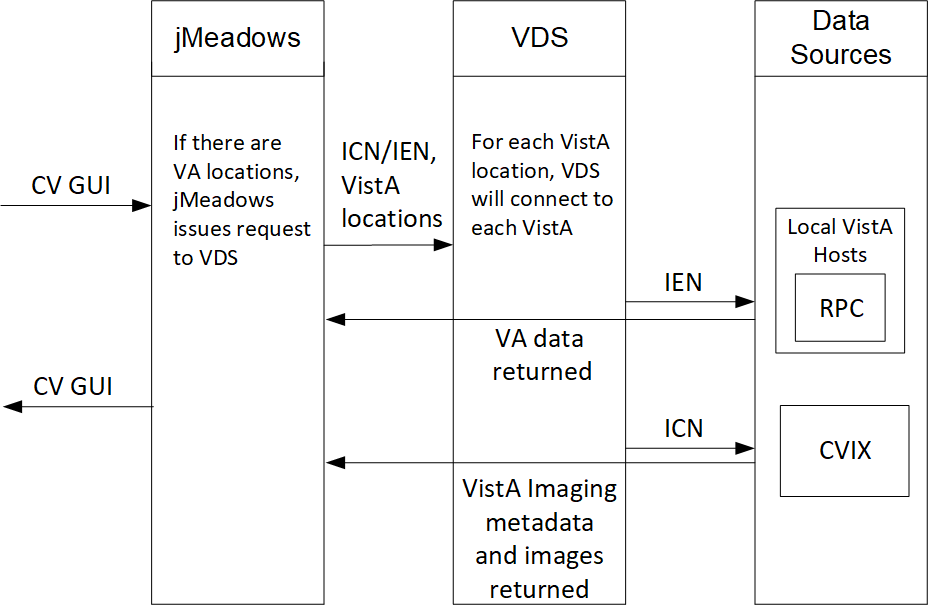 VistA Imaging (VI) Data RetrievalCV utilizes the Central VistA Imaging Exchange (CVIX) Viewer Service Application Programming Interface (API) to retrieve and display nondiagnostic quality Joint Photographic Experts Group (JPEG) images and Portable Document Formats (PDFs). Images and/or PDFs are displayed in the Radiology Exams, Encounters, and Progress Notes widgets. Some progress notes that have images associated with them appear in the Pain Management widget.The retrieval and display sequence involve three requests to CVIX.A Station 200 service account is created for CV to communicate with the VI servicesWhen the user logs in to CV, a Broker Security Enhancement (BSE) token is retrieved for the service account to enable communication with the CVIX Viewer Study Query serviceThe service account credentials and site information are used for the basic authentication when communicating with the VI Study and VI Image servicesWhen the user clicks the camera icon, CV first makes a Study Query request to CVIXjMeadowsCCP constructs the contextID needed by the CVIX APIThe accepted file types are identified in the VDS codeExample: contentType=image/JPEG 2000 (j2k),image/jpeg.application/pdfThe J2K file types are converted to JPEG format using GraphicsMagickCV then makes a request to retrieve the study detailsWhen the two requests to CVIX are complete, CV displays the list of study groups and images in a dialogWhen the user clicks a study’s image link, CV initiates a third request to CVIX for the image dataThe image data is returned, and CV displays the image in a new browser tabThe image quality is set in the CV CCP configuration fileExample: grails.vixImageQuality=90         NOTE: If the image is not in JPEG or PDF format the error message, “The current image is not a supported file type and cannot be displayed.” appears.PPMS Data Web Service (DWS) RetrievalThe PPMS data retrieval sequence is depicted in Figure 5.CV requests data for a provider from the jMeadows SOAP serviceThe jMeadows SOAP service layer makes the corresponding REST request and sends the security token to PPMSPPMS returns a REST response as JSON to jMeadowsjMeadowsVAS parses the JSON and returns a CProvider beanThe CProvider bean is communicated back to the Graphical User Interface (GUI), which returns the response to the Manage PPMS Providers screenFigure 5:  PPMS DWS Retrieval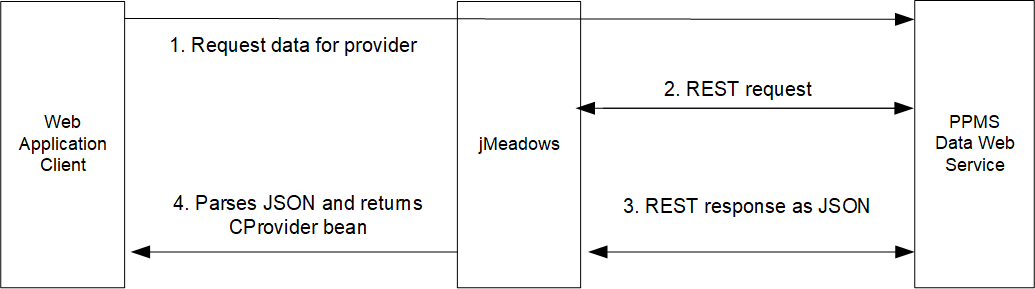 For detailed information, see the PPMS Data Service Interface Control Document (ICD). The ICD can be found in Rational Source Control 4. See System Startup for the link to the repository.Availability MonitoringThe QoS monitors the health of the CV application and checks for the availability or disruption of dependent services within the systems in VA environments. The CV QoS Service monitors:MVIVDS:CVIX4 NOTE: Access to IBM Rational is restricted and must be requested.VistA HostsjMeadows Data ServicePPMSSystem status is displayed on the Login page and in the application when there is a degradation. System status events are logged to the CV DB, and users are notified of system status via the Login page.Figure 6: System Status Check Sequence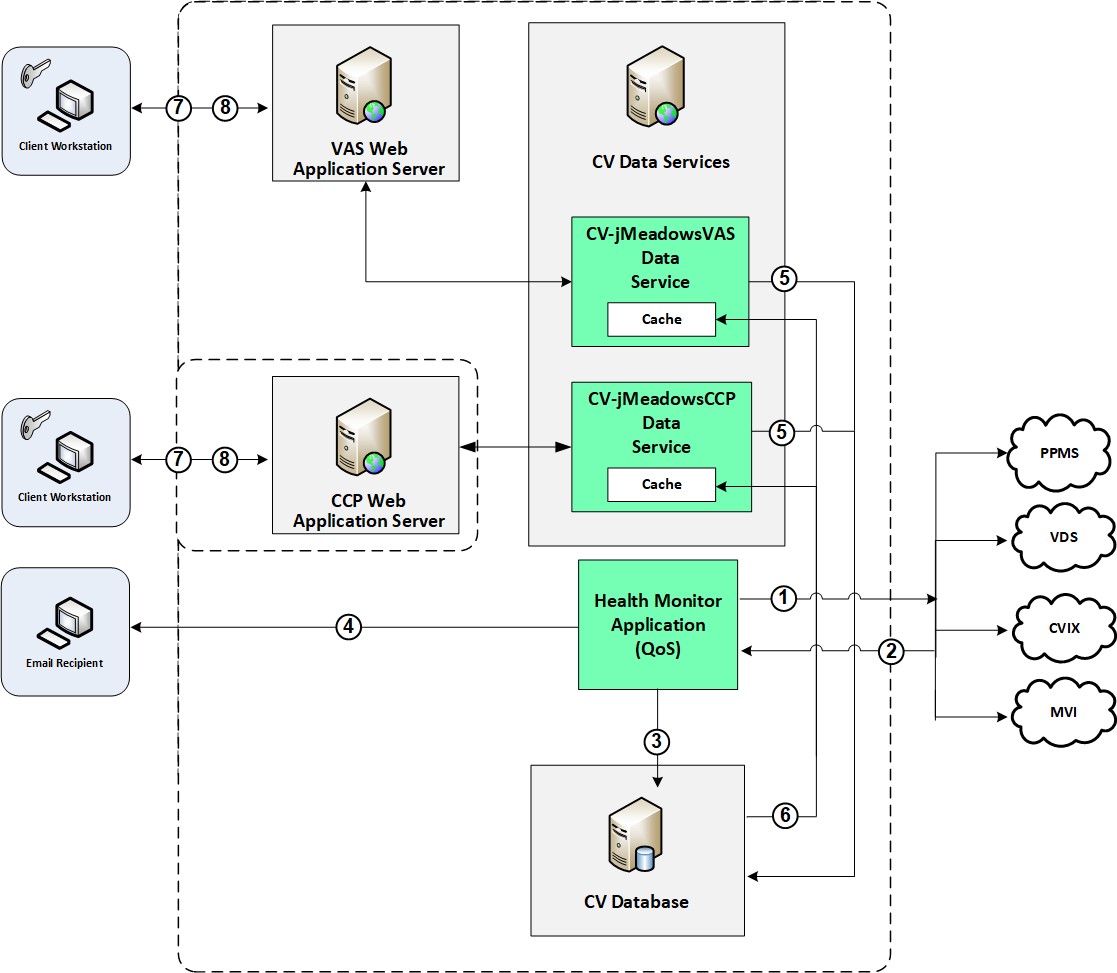 System status checks (Figure 6) are performed as follows:The Health Monitor pings the monitored services every 5 minutesThe Health Monitor receives a system status from each monitored serviceSystem status events are written to the QOS_LOGS table, within the CV DBThe Health Monitor sends an automated e-mail notification every 6 hours, unless a status change is detectedDetection of a status change immediately triggers an e-mail notification, and the 6-hour timer is resetThe next e-mail is generated after 6 hours, if no further system status changes are detectedThe CV-jMeadowsVAS and CV-jMeadowsCCP Data Services ping the CV DB every 2 minutes for status checksThe CV-jMeadowsVAS and CV-jMeadowsCCP Data Services store the data returned from the CV DB in their internal caches, the CV-jMeadowsVAS or CV-jMeadowsCCP Data Services cache, respectivelyWhen a user accesses the CV Login page, the CV application requests and receives system status data from either the CV-jMeadowsVAS or CV-jMeadowsCCP Data Service cacheEvery 5 minutes of an active user session, CCP or VAS application server requests system status data from either the CV-jMeadowsCCP or CV-jMeadowsVAS Data Service cacheCurrent system status is retrieved from either cache and sent to the CCP or VA Staff GUIDomain-Level Availability MonitoringCV displays interface status icons on the toolbars of multiple Patient Portal widgets to communicate the status of the data source for the widget’s clinical domain. There are two conditions:The information icon  indicates that all sources are available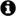 The warning icon  indicates one or more data sources are unavailable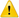 Both icons are used to provide status for data sources. Clicking the status icon opens interface status details in a separate window, as shown in Figure 7.Figure 7: Connection Status Details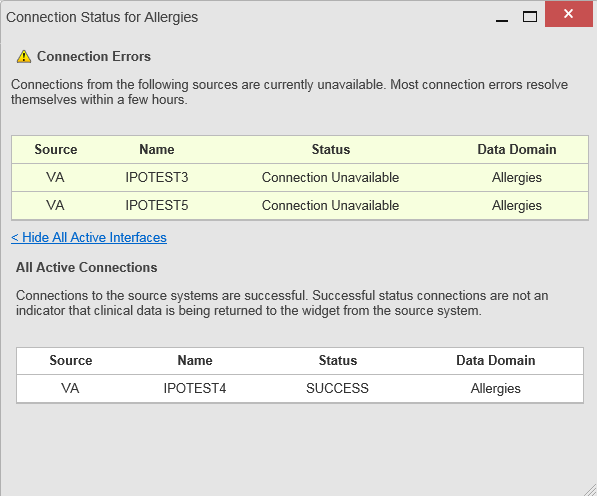 Performance/Capacity MonitoringQuery times for each web service call in to jMeadows and VDS are recorded to a file in the/u01/CV_HOME/logs/ directory on the server, where the services are installed. Performance monitoring data is collected by the AITC Monitoring group using the Computer Associates (CA) Application Performance Management (APM) suite.Refer to Application Error Logs for more information on audit and server logs.Critical MetricsThe CV Development team adds metric requirement reporting to the product backlog as metrics are defined. Current metrics considered critical are user metrics, core system metrics, user transactions, error logging, QoS metrics (service stability/availability), and other industry- standard system/performance metrics. The metric data is reported in the weekly Operations report and the weekly/monthly usage report.Examples of the critical metrics listed above, and captured in the Operations and Usage reports, include:User Access: CV traces and audits the actions a user executes within the applicationAudit data is provided via audit trails and audit logs that offer a backend view of system use and store user views of patient dataInterface with jMeadows: jMeadows retains user actions within CVSpecific events (user transactions) are audited or captured in log files, including but not limited to user ID, date and time of the event, type of event, success or failure of the event, successful login, and the identity of the information system component where the event occurredEach time an attempt is made to interface with jMeadows, whether it is a service communication or a user searching for a patient, the activity is logged and stored in the CV data store. The purpose of retention is for traceability; specifically, to show which calls/actions were made, where, by whom, and when they terminated. Each CV query for data is audited and has the user ID linked to it.Routine Updates, Extracts, and PurgesCV system updates, and other routine actions on systems within the AITC cloud environment, are handled by the CV Support team, as needed.Updates to the CV web application servers within the AITC (non-cloud) environment are performed by AITC personnel.A detailed list of the servers referenced throughout this POM can be found in IBM Rational Source Control. See System Startup for the link to the repository.Routine UpdatesPatches and other routine updates follow the CV patching process, shown in Figure 8.Figure 8:  Patching Process for CV Components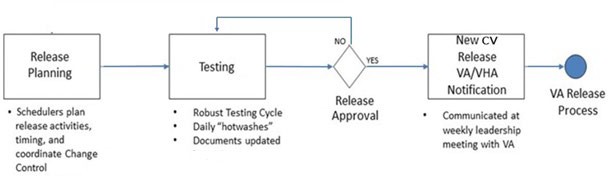 Quarterly Update of the VistA Site ListThe CV Support Team monitors the VistA site list for any changes and updates the DB quarterly.ExtractsExtracts of the CV audit logs and server logs are available by request only, on an as-needed. The VA Project Manager must approve requests for extracts. Approvals are dependent on the type of request and the organization of the requester. Once a request is approved, an authorized System Administrator extracts the requested data and sends it to the requestor, via an encrypted method. Refer to Application Error Logs for more information on audit and server logs.PurgesNeither data, nor audit log entries from the CV DB, nor other system components, are purged.Scheduled MaintenanceThe Release Manager actively monitors all relevant systems maintenance schedules and follows the scheduled downtime notification process for CV application code-driven patch releases.A representative from the CV Support team notifies the VA stakeholders and the ESD when the CV system is restored to service.Capacity PlanningThe CV Support team monitors the performance of CV, the associated servers, user onboarding, and user behavior on a weekly basis. Server resources and CV application data are collected by the AITC Monitoring group, using the CA APM suite.CA APM monitors and stores data and sends alerts to notify the members of the CV Operations team e-mail distribution group when any metric exceeds its upper or lower boundary. The e-mail distribution group is maintained by the CV Support team.Initial Capacity PlanServer processing capacity forecasts and workload modeling is conducted in an ad hoc manner. These forecasts are used to project server capacity based on Production data, CV requirements, and CV application changes planned for future releases.Exception HandlingLike most systems, CV may generate a small set of errors that are considered routine, in the sense that they have minimal impact on users and do not compromise the operational state of the system. Most errors are transient in nature and are resolved by the user trying to execute an operation again. The following subsections describe these errors, their causes, and what, if any, response an operator should take.Routine ErrorsWhile the occasional occurrence of errors may be routine, encountering many individual errors over a short period of time is an indication of a more serious problem. In that case, the error must be treated as a significant error. Refer to Significant Errors for more information.Security ErrorsA VA Staff user may encounter the login error message, “Not a valid ACCESS/VERIFY CODE pair,” if they mistype their VistA Access or Verify code.CCPs may encounter a login error message if they attempt to access CV when their status is not set to active in PPMS: “There is an issue preventing your access to Community Viewer. Please contact your VA Contractor or VA Medical Center for assistance.” CCPs may also encounter the error message, “Username and/or Password is incorrect,” if they enter an invalid username/password combination.Login ErrorsA VA Staff user’s login credentials will be locked after five incorrect login attempts by the VistA service to which CV connects. If this occurs, the user contacts the ESD and opens a service request ticket. The user’s local VistA Administrator can unlock their account.TimeoutsEach section below describes a possible timeout error.Application TimeoutCV has a timeout feature that is set to 30 minutes of inactivity. If users leave the CV application idle for 25 minutes, they receive the Session Timeout Notification (Figure 9). If the user would like to extend the session, they can click the OK button to continue using CV.Figure 9: Session Timeout Notification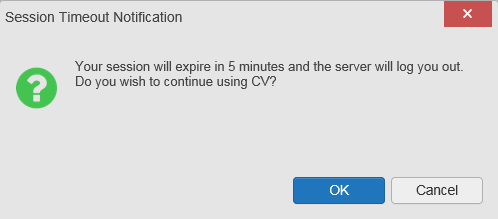 If the user does not interact with the Session Timeout Notification message within the 30-minute time limit, the CV session times out (Figure 10). The user must then close the browser, reopen the browser, and log back in to CV.Figure 10:  Session Timeout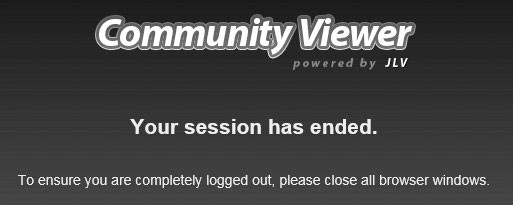 Connection ErrorsIf users encounter a web browser timeout error or the browser displays, “This page can’t be displayed,” when accessing the correct URL, it indicates that CV application services are either not running or there is a network outage.Either the CV Support team or the active site’s System Administrators may attempt to remote desktop in to each CV application server to ensure the WebLogic services are running. If they are running, System Administrators contact IO to verify that the Local Traffic Manager (LTM) is operating correctly.CV may also report timeouts to external systems within widgets by displaying a message that one or more data sources could not be connected (Figure 11).Figure 11:  Connection Error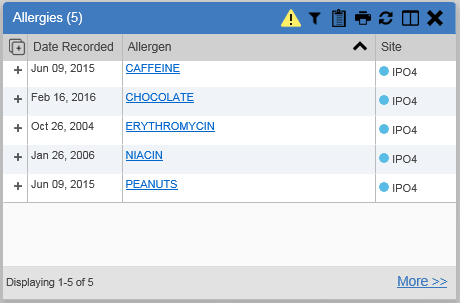          NOTE: Connection errors that persist for more than 5 minutes must be investigated by Tier 3 support.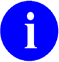 ConcurrencyConcurrency is monitored and handled by IO. They optimize the load balancing of the application using an F5 appliance to handle concurrent user sessions.Significant ErrorsSignificant errors are defined as errors or conditions that affect the system stability, availability, performance, or otherwise make the system unavailable to its user base. The following subsections contain information to aid administrators, operators, and other support personnel in the resolution of significant errors, conditions, or other issues.Application Error LogsjMeadows retains user actions in an audit log and stores it in the CV data store. Specific events regarding user transactions are also audited (captured in log files), including but not limited to user ID, date and time of the event, type of event, success or failure of the event, successful and failed login attempts, and the identity of the information system component in which the event occurred.Each time an attempt is made to interface with jMeadows, whether it is a service communication or a user searching for a patient, the activity is logged and stored in the CV data store. The purpose of retention is for traceability; specifically, to show what calls/actions were made, where, by whom, and when they terminated. Each query for data is audited and has both the user and patient ID linked to it. Only one audit log is produced, and it is included in the overall VM backup.Query times for each web service call in to jMeadows and VDS are recorded to a file in the/u01/CV_HOME/logs/ directory on the server, where the services are installed. A log file output for jMeadows Data Service provided in Figure 12. Table 4 lists the response time log locations.Table 4: Response Time Log LocationFigure 12:  jMeadows Log Output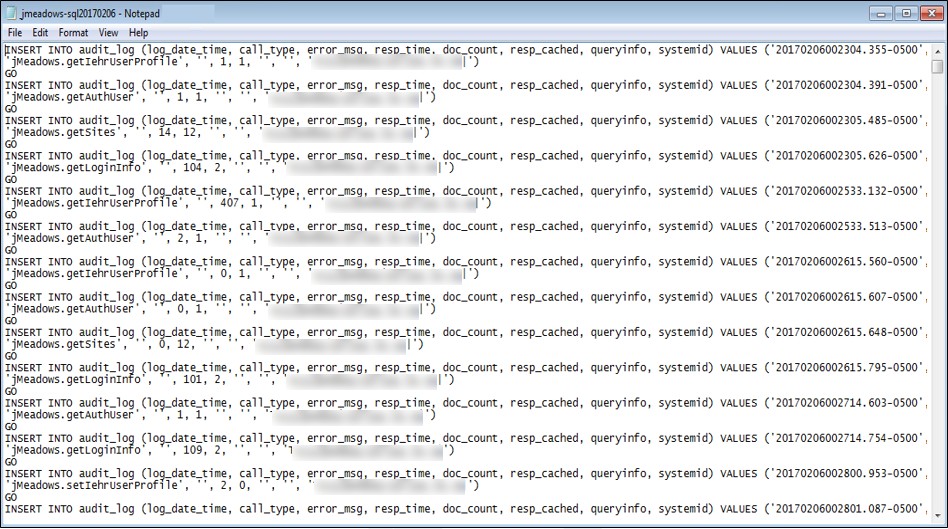 The QoS service deployed with the CV web application monitors the availability of services that connect to CV data sources and other outside systems. Connection errors within the CV environment are written to the QOS_LOGS table within the CV DB and displayed in the CV web application.Service interruptions detected by the QoS service are reported to the CV Support team viae-mail. An automated e-mail notification is sent every 6 hours, unless a status change is detected. Detection of a status change immediately triggers an e-mail notification, and the 6-hour timer is reset. The next e-mail is generated after 6 hours if no further system status changes are detected. The QoS service does not send service interruption notices to external systems or services. Each backend server has its own functional and service-specific application store, for example:/u01/apps/oracle/mwhome/user_projects/domains/<DOMAIN_NAME>/servers/<MGD_SERVE R_NAME>/logs. Application information and errors are logged to those stores. Error logs are kept indefinitely.The CV Support team utilizes system notifications generated from the QoS service to diagnose service interruptions and troubleshoot potential issues.Standard SQL server, WebLogic, Java, Hypertext Markup Language (HTML), and PPMS error codes, generated by the system and recorded in application logs, are used to identify, triage, and resolve complex issues that may arise during system operation.Application Error Codes and DescriptionsThe CV Support team utilizes system notifications generated from the QoS service to diagnose service interruptions and troubleshoot potential issues.Standard SQL Server, WebLogic, Java, and Hypertext Markup Language (HTML) error codes - generated by the system and recorded in the application logs - are used to identify, triage, and resolve complex issues that may arise during system operation.Infrastructure ErrorsDBThe CV DB is a relational DB used to store user profile information and audit data. It also stores terminology mappings (both local terminology and national standards). The DB does NOT store, neither long term nor temporarily, patient or provider electronic health records (EHRs) from source systems.The CV DB sits on a dedicated server within a deployed CV environment, alongside the server hosting the CV application and VDS (Figure 13). Only the CV application and components of the CV system connect to, and utilize, the CV DB.Figure 13: CV Architecture and Components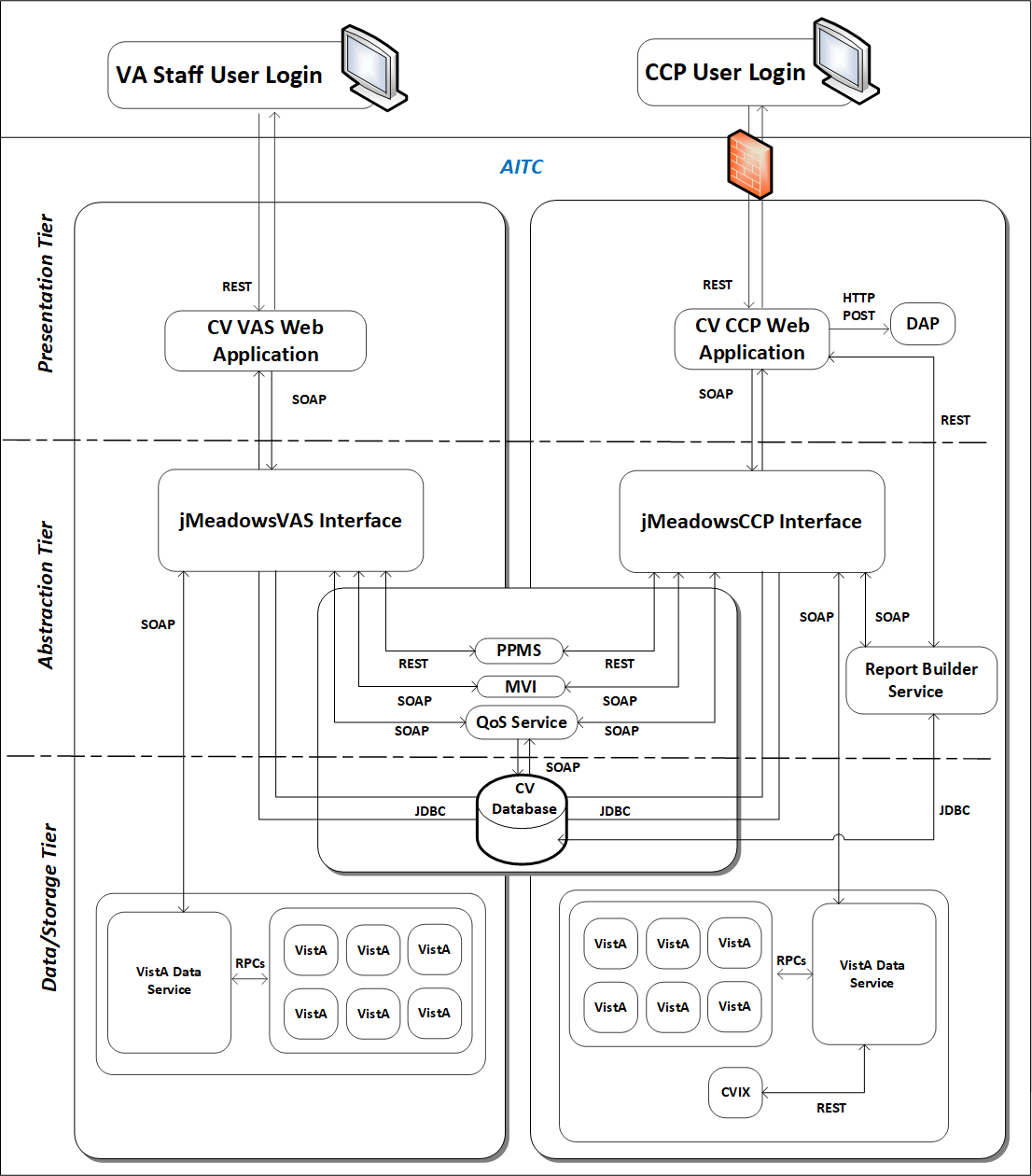 For detailed information about errors and events for the SQL Server DB Engine, please see the website MS Developer Network Database Engine Events and Errors. 55 https://msdn.microsoft.com/en-us/library/ms365212(v=sql.110).aspxThe CV DB has a table to audit user actions within the application within the AUDIT DB table. This table collects system usage data and provides the CV Support team the ability to create reports and extract pertinent information from the DB, as needed. A sample of the Audit log can be seen in Figure 14.Figure 14:  Audit Log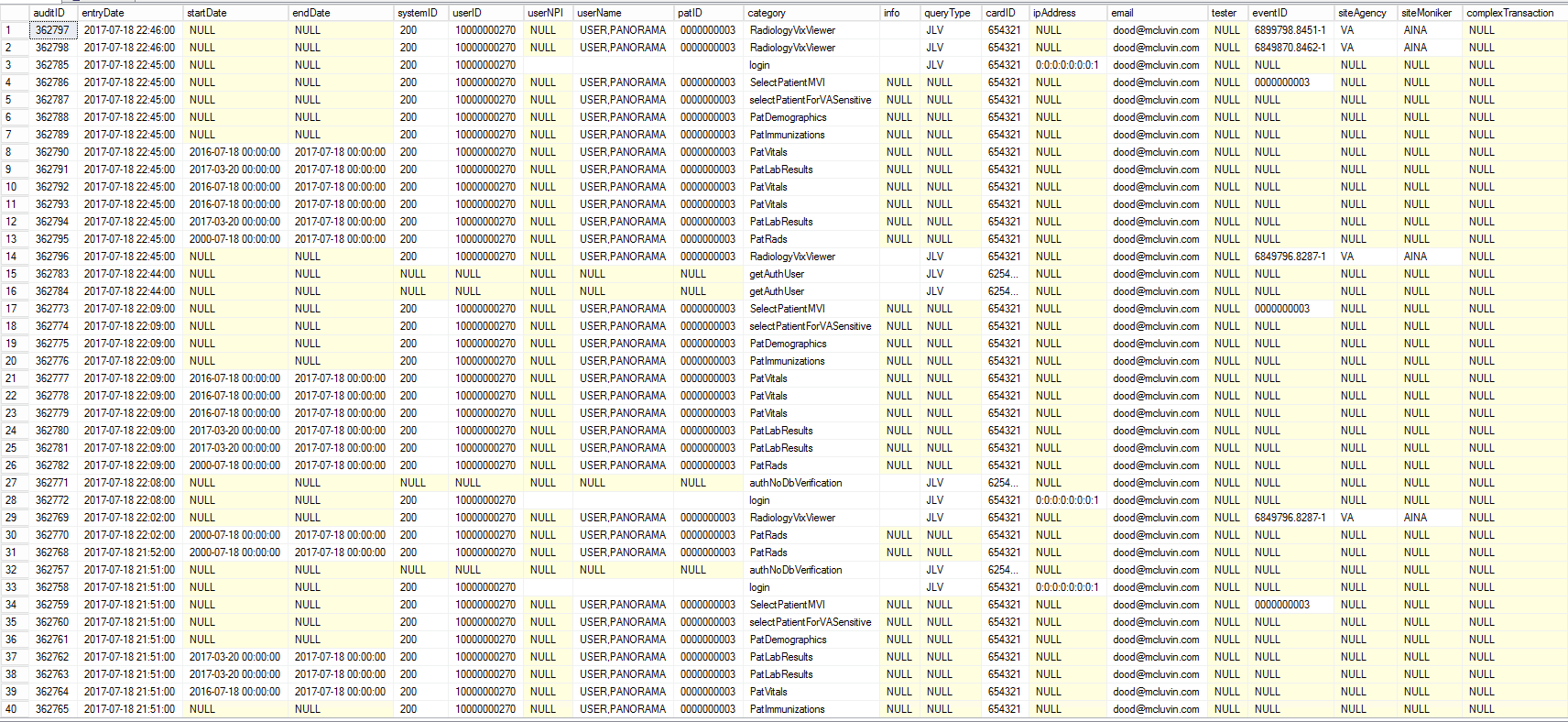 Web ServerCV uses Oracle WebLogic as its web server in the VA environment. CV does not implement any custom WebLogic error handling or reporting. Please refer to the Oracle WebLogic Server Error Messages Reference 6 for more information.Application ServerCV uses Oracle WebLogic as its application server in the VA environment. CV does not implement any custom WebLogic error handling or reporting. Please refer to the Oracle WebLogic Server Error Messages Reference6 for more information.NetworkCV utilizes the network infrastructure provided at AITC. Any network errors that arise are corrected by the team associated with the location of the error.Authentication and Authorization (A&A)User access control and authentication takes place before CV interfaces with jMeadows. The user is authenticated to their user profile, granting them access to the presentation layer. jMeadows retrieves user profile information from the CV DB, based on their credentials.VA Staff users must provide their VistA Access and Verify codes to log in. If credentials are not found the message, “Not a valid Access Code/Verify Code pair.” displays.If CCP credentials are not found or are inactive in the CV DB, the message, “There is an issue preventing your access to Community Viewer. Please contact your VA Contractor or your VA Medical Center for assistance.” displays. In either case, the login process stops for the user, and no further options appear.Other A&A error messages are:Smart Card Required: The user has not inserted their PIV card into the card readerActivClient: The user’s PIV PIN was entered incorrectlyMissing Code: The user has not entered their Access/Verify code(s)Invalid Access Code: The user has entered an incorrect Access/Verify code Table 5 provides an overview of the authentication sequence for each user.Table 5: User Authentication Sequence Overview6 https://docs.oracle.com/cd/E24329_01/doc.1211/e26117.pdfA detailed overview of the login process from the user’s perspective is provided in the CV 3.1 VA Staff User Guide and the CV 3.1 CCP User Guide. Once approved, all project documentation is available on the Project JLV/CV SharePoint site. See System Startup for the link to the repository.Logical and Physical DescriptionsSystem design specifications and diagrams can be found in the DE&A Compliance Requirements collection for CV in the IBM Rational Tool Suite. See Table 2 for the link to the collection.Dependent System(s)Table 6 lists the external VA systems upon which CV depends, and the errors related to each dependent system.Table 6: CV External Dependent SystemsTroubleshootingTier 1 troubleshooting for VA users is handled through the ESD. The Community Provider Technical Service Desk provides end user support and troubleshooting for CCPs. They can be reached via e-mail (Community_Provider_Technical_Service_Desk@va.gov).Tier 2 issues are handled by Health Product Support (HPS).Tier 3 support and troubleshooting is handled directly by the CV Support team.System RecoveryThe following subsections define the processes and procedures necessary to restore the system to a fully operational state after a service interruption. Each of the subsections starts at a specific system state and ends with a fully operational system.Restart After Unscheduled System InterruptionThe simplest way to bring the system back to normal operation after the crash of a component is to restart the affected server(s). See System Startup from Emergency Shutdown for guidance.Restart After DB RestoreRefer to System Startup for system startup procedures.Backout ProceduresBackout procedures vary depending on the specific release. Please see the CV DIBR specific to the version to be backed out for more information. Once approved, all project documentation is available on the Project JLV/CV SharePoint site. See System Startup for the link to the repository.Rollback ProceduresRollback procedures are dependent on each specific release. Please see the CV DIBR specific to the version to be rolled back for more information. Once approved, all project documentation is available on the Project JLV/CV SharePoint site. See System Startup for the link to the repository.Operations and Maintenance ResponsibilitiesTable 7 represents the operational roles and responsibilities for CV.Table 7: Responsibility Matrix (Operational Roles and Responsibilities)Approval SignaturesREDACTEDSigned:REDACTEDA. Acronyms and AbbreviationsTable 8 lists the acronyms and abbreviations used throughout this document and their descriptions.Table 8: Acronyms and AbbreviationsDateVersionDescriptionAuthor08/22/20191.2Received VA PM ApprovalAbleVets08/19/20191.2Submitted for VA PM ApprovalAbleVets08/15/20191.1Implemented client feedbackAbleVets08/08/20191.0Delivered for reviewAbleVets07/17/20190.1Initial draft of document from the last approvedAbleVetsRequired HardwareModelConfigurationManufacturerServer CountCV Web Application (for VA Staff users)Red Hat Enterprise Linux Server release6.9 (Santiago)2 Central ProcessingUnits (CPUs), 16 Gigabytes (GB) Random Access Memory (RAM)Virtual2 ServersCV Web Application (for CCP users)Red Hat Enterprise Linux Server release6.9 (Santiago)2 CPUs, 16 GB RAMVirtual3 ServersVDS ServersRed Hat Enterprise Linux Server release6.9 (Santiago)2 CPUs, 16 GB RAMVirtual3 ServersjMeadows Quality of Service (QoS) ServersRed Hat Enterprise Linux Server release6.9 (Santiago)2 CPUs, 16 GB RAMVirtual4 ServersCV DB ServersMS Windows Server 2012 R2 Standard4 CPUs, 16 GB RAMVirtual2 ServersComponentDescriptionDBThe PPMS_Provider table within the DB contains NPI values used as usernames for CCPs.The C_Provider table within the DB contains e-mail addresses used as usernames for CCPs and RM users.System design specifications and diagrams can be found in the CV Design, Engineering, and Architecture (DE&A) Compliance Requirements collection in the Rational Tool Suite 3.DB scriptA DB script is used to deliver changes or updates to the pertinent tables within the CV DB.Configuration settingsA configuration setting within the appconfig-production.properties file that enables access control.Enable VA Access Control, On/Off: This setting enables access control for VA Staff.VAS_UserRole tableThe VAS_UserRole table is the authorized user table for SDUs. Once added to the table, SDUs can gain access to CV.NameOrganizationEmail AddressREDACTEDVA-GovernmentREDACTEDREDACTEDVA-GovernmentREDACTEDNameOrganizationEmail AddressREDACTEDVA-GovernmentREDACTEDREDACTEDAbleVetsREDACTEDREDACTEDAbleVetsREDACTEDREDACTEDAbleVetsREDACTEDREDACTEDAbleVetsREDACTEDREDACTEDHRGREDACTEDREDACTEDHRGREDACTEDREDACTEDHRGREDACTEDREDACTEDVA-GovernmentREDACTEDREDACTEDVA-GovernmentREDACTEDREDACTEDVA-GovernmentREDACTEDREDACTEDVA-GovernmentREDACTEDREDACTEDVA-GovernmentREDACTEDREDACTEDVA-GovernmentREDACTEDREDACTEDSystems Made Simple (SMS)REDACTEDREDACTEDSMSREDACTEDREDACTEDGovernment CIOREDACTEDREDACTEDGovernment CIOREDACTEDREDACTEDGovernment CIOREDACTEDREDACTEDGovernment CIOREDACTEDData ServiceLog File NamejMeadows Data Servicejmeadows-sql.txtVDSvds-sql.txtUserAuthentication Sequence OverviewVA StaffVA Staff users must provide their PIV and PIN to log in, as well as their VistA Access and Verify codesUserAuthentication Sequence OverviewCCPCCPs are required to use their NPI or the e-mail address associated with their account in the username field, and a password to log inCV validates their e-mail address against the C_Provider table-OR-CV validates their NPI against the PPMS_Provider tablejMeadows retrieves information from PPMS, determines if the CCP exists in PPMS, and verifies the CCP has a status of “active” in PPMSRM User (Provider)RM users are required to use their e-mail address (username) and a password to log inCV validates their credentials against the C_Provider tableSDUSDUs must be added to the VAS_UserRole table as authorized usersOnce authorized, SDUs must provide their PIV and PIN to log inRM VA StaffRMPMs must be added to the VAS_UserRole table as authorized usersRMPM users must provide their PIV and PIN to log in, as well as their VistA Access and Verify codesUserRole field of VAS_UserRole set to “RMP” provides RM VA Staff access to the RMP Management WidgetOther VA SystemRelated Error(s)Site VistA instancesIf a VistA site is unavailable, CV displays the Connection Unavailable row in the widgets as shown in Connection Errors.MVIIf MVI is unavailable, CV may display patient search errors or the “Patient records unavailable” error message.PPMSIf PPMS is unavailable, CV displays the “Failed to retrieve a PPMS response.” error message.CVIXIf CVIX is unavailable, CV displays the “VistA Imaging service is unavailable: Images may not display.” error message.Name/OrganizationRole/ResponsibilityPhone NumberE-mail AddressVeterans Health Administration (VHA) Community SupportTier 1 support for CCPsN/Avha.communitysupport@va.govREDACTEDREDACTEDREDACTEDREDACTEDName/OrganizationRole/ResponsibilityPhone NumberE-mail AddressVA CV Project OfficeOffice of Information Technology (OIT) and VHA StakeholdersN/AN/AREDACTEDREDACTEDREDACTEDREDACTEDREDACTEDREDACTEDREDACTEDREDACTEDVA Authentication Federation Infrastructure (VAAFI) Data PowerTechnical Issues/Support ContactsN/AN/AREDACTEDREDACTEDREDACTEDREDACTEDREDACTEDREDACTEDREDACTEDREDACTEDREDACTEDREDACTEDREDACTEDREDACTEDIOTechnical Issues/ Support ContactsN/AN/AREDACTEDREDACTEDREDACTEDREDACTEDREDACTEDREDACTEDREDACTEDREDACTEDREDACTEDREDACTEDREDACTEDREDACTEDREDACTEDREDACTEDREDACTEDREDACTEDREDACTEDREDACTEDREDACTEDREDACTEDMVI (VA)Technical Issues/ Support ContactsN/AIn VA ServiceNow assigned under: VA—Development—DEV- Person ServiceVHAISWIAMHELPDESK@va.govMVITECHLEAD@va.govREDACTEDREDACTEDREDACTEDREDACTEDREDACTEDREDACTEDREDACTEDREDACTEDREDACTEDREDACTEDREDACTEDREDACTEDREDACTEDREDACTEDREDACTEDREDACTEDREDACTEDREDACTEDREDACTEDREDACTEDPPMSTechnical Issues/Support ContactN/AN/AREDACTEDREDACTEDREDACTEDREDACTEDName/OrganizationRole/ResponsibilityPhone NumberE-mail AddressVA Network Security Operations Center (NSOC)Technical Issues/Support Contacts855-673-4357Option 6, then4 304-260-6685In VA ServiceNow assigned under: VA NSOC Business Partner Extranet (BPE) Operations -OR- Network Support Center (NSC) BPE OperationsVANSOCBPEOperations@va.govREDACTEDREDACTEDREDACTEDREDACTEDAcronymDefinitionA&AAuthentication and AuthorizationAITCAustin Information Technology CenterAPIApplication Programming InterfaceAPMApplication Performance ManagementBPEBusiness Partner ExtranetBSEBroker Security EnhancementCAComputer AssociatesCCPCommunity Care ProviderCPUCentral Processing UnitCVCommunity ViewerCVIXCentral VistA Imaging ExchangeDBDatabaseDE&ADesign, Engineering, and ArchitectureDIBRDeployment, Installation, Backout, and RollbackDWSData Web ServiceEHRElectronic Health RecordESDEnterprise Service DeskGBGigabyteGUIGraphical User InterfaceHPSHealth Product SupportHSTSHTTP Strict Transport SecurityHTMLHypertext Markup LanguageHTTPHyperText Transfer ProtocolIBMInternational Business Machines CorporationICDInterface Control DocumentICNIntegration Control NumberIDIdentificationIENInternal Entry NumberIOInfrastructure OperationsJLVJoint Legacy ViewerJDBCJava Database ConnectivityJPEGJoint Photographic Experts GroupJSONJavaScript Object NotationLTMLocal Traffic ManagerAcronymDefinitionMSMicrosoftMVIMaster Veteran IndexNPINational Provider IdentifierNSCNetwork Support CenterNSOCNetwork Security Operations CenterOITOffice of Information and TechnologyPDFPortable Document FormatPINPersonal Identification NumberPIVPersonal Identity VerificationPMProgram/Project ManagerPOCPoint of ContactPOMProduction Operations ManualPPMSProvider Profile Management SystemQoSQuality of ServiceRAMRandom Access MemoryRESTRepresentational State TransferRMRisk ManagementRMPMRisk Management Provider ManagerSOAPSimple Object Access ProtocolSDUService Desk UserSQLStructured Query LanguageSMSSystems Made SimpleSSMSSQL Server Management StudioSSOiSingle Sign on InternalURLUniform Resource LocatorVADepartment of Veterans AffairsVAAFIVA Authentication Federation InfrastructureVASVA StaffVDSVistA Data ServiceVHAVeterans Health AdministrationVIVistA ImagingVistAVeterans Information Systems and Technology ArchitectureVMVirtual Machine